The Pixel Punk DiariesThe Pixel Punk DiariesSide Note on How to Pray the Rosary- The purpose of the Rosary is to help keep in memory certain principal events or mysteries in the history of our salvation, and to thank and praise God for them. There are twenty mysteries reflected upon in the Rosary, and these are divided into the five JOYFUL MYSTERIES, the five LUMINOUS MYSTERIES, the five SORROWFUL MYSTERIES, and the five GLORIOUS MYSTERIES.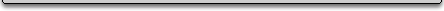 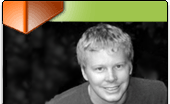 